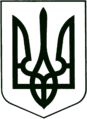 УКРАЇНА
МОГИЛІВ-ПОДІЛЬСЬКА МІСЬКА РАДА
ВІННИЦЬКОЇ ОБЛАСТІВИКОНАВЧИЙ КОМІТЕТ                                                           РІШЕННЯ №186Від 27.06.2022р.                                              м. Могилів-ПодільськийПро надання дозволу на виготовлення проектно-кошторисної документації на встановлення індивідуального опалення          Керуючись ст.ст. 30, 59 Закону України «Про місцеве самоврядування в Україні», статтею 319 Цивільного кодексу України, Законом України «Про житлово-комунальні послуги», ч.1 ст. 24 Закону України «Про теплопостачання», враховуючи рішення міжвідомчої комісії виконавчого комітету Могилів-Подільської міської ради з розгляду питань пов’язаних з надання дозволів на влаштування індивідуального опалення від 16.06.2022р. №2-22, -виконком міської ради ВИРІШИВ:1. Надати дозвіл на виготовлення проектно-кошторисної документації на       встановлення індивідуального опалення:Гр. ________________: до початку проектних робіт отримати технічні умови на проектування           (Державна служба надзвичайних ситуацій, Газорозподільне підприємство          та інші зацікавленні служби); замовити проектно-кошторисну документацію на встановлення        індивідуального опалення в квартирі у суб’єкта господарювання, який          відповідно до законодавства має право виконувати такі роботи; укласти угоду із суб’єктом господарювання, який відповідно до        законодавства має право здійснювати монтаж газового (електричного)        обладнання, відповідно проекту та вимог ДБН; заборонити проводити самостійно установку, перестановку, ремонт,        заміну газових приладів.3. Контроль за виконанням даного рішення покласти на першого заступника     міського голови Безмещука П.О..                   Міський голова                                             Геннадій ГЛУХМАНЮК____________________________ вул. _________буд.____кв.___